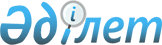 О внесении изменения в решение маслихата района Бәйтерек от 5 марта 2020 года № 45-2 "Об утверждении Правил оказания социальной помощи, установления размеров и определения перечня отдельных категорий нуждающихся граждан района Бәйтерек"
					
			Утративший силу
			
			
		
					Решение маслихата района Бәйтерек Западно-Казахстанской области от 30 апреля 2020 года № 49-2. Зарегистрировано Департаментом юстиции Западно-Казахстанской области 6 мая 2020 года № 6219. Утратило силу решением маслихата района Бәйтерек Западно-Казахстанской области от 25 января 2021 года № 2-3
      Сноска. Утратило силу решением маслихата района Бәйтерек Западно-Казахстанской области от 25.01.2021 № 2-3 (вводится в действие со дня первого официального опубликования).
      В соответствии с Бюджетным кодексом Республики Казахстан от 4 декабря 2008 года, Законом Республики Казахстан от 23 января 2001 года "О местном государственном управлении и самоуправлении в Республике Казахстан", Законом Республики Казахстан от 28 апреля 1995 года "О льготах и социальной защите участников, инвалидов Великой Отечественной войны и лиц, приравненных к ним", Законом Республики Казахстан от 13 апреля 2005 года "О социальной защите инвалидов в Республике Казахстан", постановлением Правительства Республики Казахстан от 21 мая 2013 года №504 "Об утверждении Типовых правил оказания социальной помощи, установления размеров и определения перечня отдельных категорий нуждающихся граждан", районный маслихат РЕШИЛ:
      1. Внести в решение маслихата района Бәйтерек от 5 марта 2020 года №45-2 "Об утверждении Правил оказания социальной помощи, установления размеров и определения перечня отдельных категорий нуждающихся граждан района Бәйтерек" (зарегистрированное в Реестре государственной регистрации нормативных правовых актов №6082, опубликованное 19 марта 2020 года в Эталонном контрольном банке нормативных правовых актов Республики Казахстан) следующее изменение:
      в Правилах оказания социальной помощи, установления размеров и определения перечня отдельных категорий нуждающихся граждан района Бәйтерек, утвержденных указанным решением:
      в приложении 3:
      в строке, порядковый номер 1 цифры "300 000" заменить цифрами "1 000 000".
      2. Руководителю аппарата маслихата района Бәйтерек (Г.А.Терехов) обеспечить государственную регистрацию данного решения в органах юстиции.
      3. Настоящее решение вводится в действие со дня первого официального опубликования.
					© 2012. РГП на ПХВ «Институт законодательства и правовой информации Республики Казахстан» Министерства юстиции Республики Казахстан
				
      председатель сессии

Б. Шканов

      секретарь маслихата

Р. Исмагулов
